Увеличены значения крупного и особо крупного размеров ущерба в целях квалификации преступлений, связанных с нарушением авторских и смежных прав, а также причинением имущественного ущерба путем обмана или злоупотребления довериемСогласно новой редакции примечаний к статье 146 УК РФ, деяния, предусмотренные частями второй и третьей настоящей статьи, признаются совершенными в крупном размере, если стоимость экземпляров произведений или фонограмм либо стоимость прав на использование объектов авторского права и смежных прав превышает 500 тыс. рублей (в настоящее время - 100 тыс. рублей), а в особо крупном размере - 2 млн. рублей (в настоящее время - 1 млн. рублей). Статья 165 УК РФ дополнена примечанием, согласно которому крупным размером для целей данной статьи признается стоимость имущества, превышающая 1 млн. рублей (в настоящее время - 250 тыс. рублей), а особо крупным размером - 4 млн. рублей (в настоящее время - 1 млн. рублей). Также внесены корреспондирующие изменения в примечание к статье 158 "Кража" УК РФ. 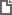 Федеральный закон от 12.06.2024 N 133-ФЗ
"О внесении изменений в Уголовный кодекс Российской Федерации" 